Publicado en Madrid el 03/12/2021 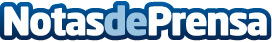 Subida sin precedentes de los costes de producción: la acuicultura española en peligroAcuicultura de España facilita datos del sector. La post-pandemia y el cambio climático, entre los desencadenantes de la tormenta perfecta que amenaza a un sector de más de 500 millones de euros. Además, todos los elementos necesarios para producir especies acuáticas se han encarecido con respecto al año pasado, algunos con incrementos nunca vistos. A su vez, los productos acuícolas no se benefician del IVA superreducido que sí se aplica a otros elementos de la cesta de la compraDatos de contacto:Prensa Acuicultura de España650 39 02 23Nota de prensa publicada en: https://www.notasdeprensa.es/subida-sin-precedentes-de-los-costes-de Categorias: Nacional Nutrición Gastronomía Industria Alimentaria Consumo http://www.notasdeprensa.es